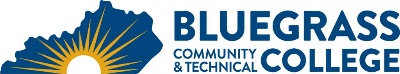 Program Coordinator:  Tim Davis	E-mail: tim.davis@kctcs.edu		Phone: 859-246-6672Program Website: https://bluegrass.kctcs.edu/education-training/program-finder/associate-in-fine-arts.aspx Student Name:		Student ID: Students must meet college readiness benchmarks as identified by the Council on Postsecondary Education or remedy the identified skill deficiencies. Graduation Requirements:Advisor Name	_________________________________	Advisor Contact	________________________________First SemesterCredit HoursTermGradePrerequisitesNotesTHA 101 Introduction to Theatre3THA 126 Acting I:  Fundamentals of Acting3ENG 101 Writing I3Quantitative Reasoning course3MA 111 recommendedSocial and Behavioral Science course3Total Semester Credit Hours15Second SemesterCreditsTermGradePrerequisitesNotesTHA 190 Production Practicum orTHA 191 Performance Practicum1Instructor consent requiredTHA 226 Acting II: Scene Study (Realism)3THA 126 or consent of instructorTHA 260 Stagecraft3ENG 102 Writing II3Natural Sciences course with laboratory4Oral Communications course3Total Semester Credit Hours17Third SemesterCreditsTermGradePrerequisitesNotesTHA 190 Production Practicum orTHA 191 Performance Practicum1Instructor consent requiredTHA 227 Acting III: Scene Study (Styles)3THA 226 or consent of instructorApproved Theatre Elective course3See Note and List on backApproved Theatre Elective course3See Note and List on back Heritage or Humanities course3Not a THA courseSocial and Behavioral Sciences course3Total Semester Credit Hours16Fourth SemesterCreditsTermGradePrereqs/NotesTHA 190 Production Practicum orTHA 191 Performance Practicum1Instructor consent requiredApproved Theatre Elective course3See Note and List on backApproved Theatre Elective course3See Note and List on back Approved Theatre Elective course3See Note and List on backApproved Theatre Elective course3See Note and List on back CIT 105 Introduction to Computers  or Demonstration of Digital Literacy0 – 3Total Semester Credit Hours13 – 16Total Degree Credit Hours61 – 6425% or more of Total Degree Credit Hours must be earned at BCTCCumulative GPA must be 2.0 or higherAdditional InformationFirst and foremost, it is crucial that any incoming student interested in the Theatre Associate in Fine Arts MUST contact Tim Davis, the Program Coordinator, for a meeting to discuss the overview and expectations of the program. Mr. Davis is available for consultations in the Summer as well as the Fall and Spring semesters.Summer courses may be taken to reduce the course load during the Fall and Spring semesters.Recommended Theatre Electives CoursesART 100 Introduction to ArtENG 281 Introduction to FilmENG 282 International Film StudiesMUS 100 Introduction to MusicTHA 127 Acting TechniquesTHA 283 American TheatreThe semester by semester program plan only reflects a sample schedule. Certain courses are available only during certain semesters; thus, your schedule and the courses taken in each semester may vary from this program sheet. This is particularly true where Approved Theatre Elective courses are concerned.  Approved Theatre Elective CoursesApproved Theatre Elective CoursesApproved Theatre Elective CoursesCourseCr. Hrs.PrerequisitesTHA 127 Acting Techniques3THA 126THA 150 Fundamentals of Production3THA 200 Introduction to Dramatic Literature3THA 283 American Theatre3FLM 112 Filmmaking: Treatment to Short Screen Play4FLM 112, FLM 122 and FLM 132 are co-requisite courses. FLM 122 Filmmaking: Storyboard through Production4FLM 112, FLM 122 and FLM 132 are co-requisite courses. FLM 132 Filmmaking: Editing through Distribution4FLM 112, FLM 122 and FLM 132 are co-requisite courses. ART 110 Drawing I3ENG 281 Introduction to Film3ENG 101ENG 282 International Film Studies3IMD 250 Digital Video Editing Final Cut3IMD 100 or consent of instructorMUS 192 University Chorus1Audition and consent of instructorOther courses approved by the Theatre Arts Program Coordinator1-18